Contactpersoon : Simon Aneca – Tel. 051 56 61 08 		E-mail : Alle briefwisseling graag gericht aan het bestuur van de cultuurraadAanwezig: Simon Aneca, Freddy Vandermeersch, Miek Decleir, Walter Denyft, Rita Berteloot, Tine Lievens, Guido Viaene, Rik David, Rik WaeyaertVerontschuldigd: Wesley Verfaillie, Genoveva BaesAfwezig: Ofelie CallewaertGoedkeuring vorig verslagGoedgekeurd. Subsidie SamenwerkingHet voorstel van OOkunst tot een organisatie van een concert van de Starlings, op 8 december 2023 in de kerk van Kortemark, werd unaniem positief geadviseerd door de leden van de cultuurraad. Dit volgens de voorwaarden neergeschreven in het regelement ‘Reglement voor samenwerking tussen de cultuurdienst Kortemark en Kortemarkse vereniging(en) of particulieren bij de organisatie van een professioneel optreden’.Kermispicknick – voorstelWerd reeds vastgelegd: Astrid Troubadour in duoNog te bevestigen: Simon RosseelPromotiecampagne – voorstelDe cultuurraad keurt het voorstel vanwege David Kino (Newdays) voor verdere verwerking goed. VariaBerichten uit het SchepencollegeHet ontwerp van de Beuk nadert de eindfase. Het burgerbudget werd gekozen: Mieke DepuydtRadio2 komt naar Kortemark. Hoogachtend,Namens de voorzitter Freddy Vandermeersch,Simon Aneca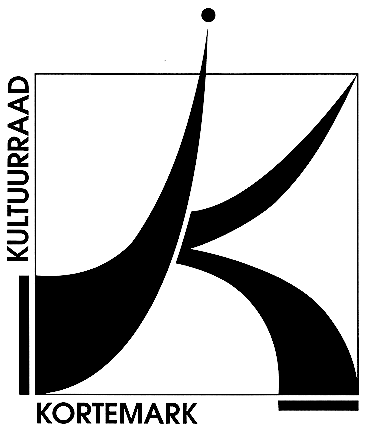 CULTUURRAADKORTEMARK8610, Stationsstraat 68Uw brief vanUw refertesOnze refertesBetreft :Verslag dagelijks bestuur – dinsdag 21 maart 2023Bijlage(n): 1